Liturgieoverzicht voor zondag 28 februari om 19.00 in de Andreaskerk te HattemVoorganger	:	ds. J. van Belzen, MaassluisOrganist	:	B. GeldermanKoster	:	G. van de WorpBeamer	:	Jan Peter de Haan / Chris van MeerveldWelkom en mededelingenOrgelspelZingen: Psalm 42 vers 1  (LvdK 1973)Evenals een moede hindenaar het klare water smacht,schreeuwt mijn ziel om God te vinden,die ik ademloos verwacht.Ja, ik zoek zijn aangezicht,God van leven, God van licht.Wanneer zal ik Hem weer loven,juichend staan in zijn voorhoven?Stil gebedVotum en groetTekst: Jesaja 65 vers 1-2:[1] Ik ben gezocht door hen die naar Mij niet vroegen,Ik ben gevonden door hen die Mij niet zochten.Tegen het volk dat Mijn Naam niet aanriepheb Ik gezegd: Zie, hier ben Ik, zie, hier ben Ik.[2] De hele dag heb Ik Mijn handen uitgespreidnaar een opstandig volk,dat de weg gaat die niet goed is,naar hun eigen gedachten;Zingen: Gezang 427 vers 1 en 2 (LvdK 1973)1. Beveel gerust uw wegen,Al wat u 't harte deert,der trouwe hoed' en zegenvan Hem, die 't al regeert.Die wolken, lucht en windenwijst spoor en loop en baan,zal ook wel wegen vindenwaarlangs uw voet kan gaan.2. De Heer moet gij vertrouwen,begeert gij de uitkomst goed,op Hem uw hope bouwen,zal slagen wat gij doet.Door geen bekommeringen,geen klagen en geen pijnlaat God zich iets ontwringen:Hij wil gebeden zijn.GebedSchriftlezing (HSV): Lukas 15: 1-24Het verloren schaap1Al de tollenaars en de zondaars nu kwamen bij Hem om Hem te horen.2En de Farizeeën en de schriftgeleerden morden onder elkaar en zeiden: Deze Man ontvangt zondaars en eet met hen.3En Hij sprak deze gelijkenis tot hen en zei:4Welk mens onder u die honderd schapen heeft en er één van verliest, verlaat niet de negenennegentig in de woestijn en gaat achter het verlorene aan, totdat hij het vindt?5En als hij het gevonden heeft, legt hij het vol blijdschap op zijn schouders.6En als hij thuiskomt, roept hij zijn vrienden en buren bijeen en zegt tegen hen: Wees blij met mij, want ik heb mijn schaap gevonden, dat verloren was.7Ik zeg u dat er evenzo blijdschap zal zijn in de hemel over één zondaar die zich bekeert, meer dan over negenennegentig rechtvaardigen, die de bekering niet nodig hebben.De verloren penning8Of welke vrouw, die tien penningen heeft en één penning verliest, steekt niet een lamp aan en veegt het huis en zoekt zorgvuldig, totdat zij die vindt?9En als zij hem gevonden heeft, roept zij haar vriendinnen en buurvrouwen bijeen en zegt: Wees blij met mij, want ik heb de penning gevonden die ik verloren had.10Zo zeg Ik u, is er blijdschap vóór de engelen van God over één zondaar die zich bekeert.De verloren zoon11En Hij zei: Een zeker mens had twee zonen.12En de jongste van hen zei tegen zijn vader: Vader, geef mij het deel van de goederen dat mij toekomt. En hij verdeelde zijn vermogen onder hen.13En niet veel dagen daarna maakte de jongste zoon alles te gelde en reisde weg naar een ver land en verkwistte daar zijn vermogen in een losbandig leven.14En toen hij er alles doorgebracht had, kwam er een zware hongersnood in dat land en begon hij gebrek te lijden.15En hij ging heen en voegde zich bij één van de burgers van dat land, en die stuurde hem naar zijn akkers om de varkens te weiden.16En hij verlangde ernaar zijn buik te vullen met de schillen, die de varkens aten, maar niemand gaf hem die.17En nadat hij tot zichzelf gekomen was, zei hij: Hoeveel dagloners van mijn vader hebben brood in overvloed en ik kom om van honger.18Ik zal opstaan en naar mijn vader gaan en tegen hem zeggen: Vader, ik heb gezondigd tegen de hemel en tegenover u.19En ik ben het niet meer waard uw zoon genoemd te worden. Maak mij als één van uw dagloners.20En hij stond op en ging naar zijn vader. En toen hij nog ver van hem verwijderd was, zag zijn vader hem en deze was met innerlijke ontferming bewogen en hij snelde hem tegemoet, viel hem om de hals en kuste hem.21En de zoon zei tegen hem: Vader, ik heb gezondigd tegen de hemel en tegenover u. Ik ben niet meer waard uw zoon genoemd te worden.22Maar de vader zei tegen zijn dienaren: Haal het beste gewaad tevoorschijn en trek het hem aan en geef hem een ring aan zijn hand en sandalen aan zijn voeten.23En breng het gemeste kalf en slacht het, en laten we eten en vrolijk zijn.24Want deze, mijn zoon, was dood en is weer levend geworden. En hij was verloren en is gevonden. En zij begonnen vrolijk te zijn.VerkondigingZingen:  Gez. 395 vers 3 en 4 (LvdK 1973)3. Spreek zelf in mij het rechte woord.Zo vaak ik woorden voor U vond,heb ik mij in mijn woord vermomd.Nu wacht ik tot Gij zelve komten spreekt, zodat uw knecht het hoort.4. Heer, roep mij als uw dwalend schaap,dat U niet zoekt en U niet vindt.Geef mij, als een die Gij bemint,geef, dat ik als uw eigen kinduw stem mag horen in mijn slaap.Dankgebed en voorbedeCollecteDiaconie:	NL12 RABO 0325 7023 65Kerk:	NL62 RABO 0373 7214 12GeloofsbelijdenisZingen: Psalm 146 vers 3 en 4 (OB 1773)3. Zalig hij, die in dit leven
Jacobs God ter hulpe heeft;
Hij, die door den nood gedreven,
Zich tot Hem om troost begeeft;
Die zijn hoop, in 't hachlijkst lot,
Vestigt op den HEER, zijn God.4. ‘t Is de HEER, wiens alvermogen
't Groot heelal heeft voortgebracht;
Die genadig uit den hogen
Ziet, wie op Zijn bijstand wacht,
En aan elk, die Hem verbeidt,
Trouwe houdt in eeuwigheid.Zegen 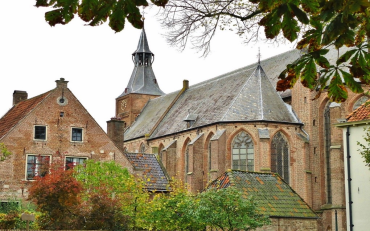 Fijn dat u en jij de dienst bijwoonde. Een goede week en Gods zegen toegewenst! Kerkdiensten volgende week:10.00 uur Andreaskerk, ds. W.P. Sarolea10.00 uur Emmaüskerk, ds. H. de Jong, Kampen (Stadsnoordwestwijk)19.00 uur Andreaskerk, ds. B.J.D. van Vreeswijk